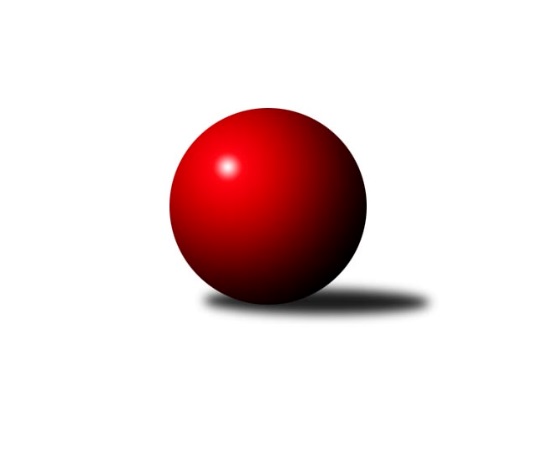 Č.4Ročník 2019/2020	28.9.2019Nejlepšího výkonu v tomto kole: 3452 dosáhlo družstvo: SK Podlužan Prušánky 3. KLM D 2019/2020Výsledky 4. kolaSouhrnný přehled výsledků:TJ Centropen Dačice B	- TJ Lokomotiva České Budějovice 	6:2	3319:3272	13.5:10.5	28.9.TJ Start Jihlava 	- TJ Sokol Machová 	5:3	3165:3154	12.0:12.0	28.9.SK Podlužan Prušánky 	- TJ Lokomotiva Valtice  	6:2	3452:3344	14.0:10.0	28.9.TJ Sokol Slavonice	- TJ Centropen Dačice C	6:2	3141:3115	13.5:10.5	28.9.TJ Sokol Husovice C	- KK Slavoj Žirovnice 	5:3	3309:3238	13.0:11.0	28.9.TJ Sokol Šanov 	- TJ Sokol Mistřín 	6:2	3284:3151	15.0:9.0	28.9.Tabulka družstev:	1.	SK Podlužan Prušánky	4	3	0	1	23.0 : 9.0 	56.0 : 40.0 	 3275	6	2.	TJ Lokomotiva Valtice 	4	3	0	1	19.0 : 13.0 	47.0 : 49.0 	 3192	6	3.	TJ Centropen Dačice C	4	3	0	1	18.0 : 14.0 	51.0 : 45.0 	 3253	6	4.	TJ Lokomotiva České Budějovice	4	2	1	1	18.0 : 14.0 	49.5 : 46.5 	 3223	5	5.	TJ Start Jihlava	3	2	0	1	13.0 : 11.0 	36.0 : 36.0 	 3216	4	6.	TJ Centropen Dačice B	4	2	0	2	18.0 : 14.0 	50.5 : 45.5 	 3219	4	7.	KK Slavoj Žirovnice	4	2	0	2	15.0 : 17.0 	49.0 : 47.0 	 3211	4	8.	TJ Sokol Šanov	4	1	1	2	15.0 : 17.0 	49.5 : 46.5 	 3194	3	9.	TJ Sokol Mistřín	4	1	1	2	14.0 : 18.0 	44.0 : 52.0 	 3201	3	10.	TJ Sokol Husovice C	3	1	0	2	7.0 : 17.0 	33.0 : 39.0 	 3195	2	11.	TJ Sokol Slavonice	4	1	0	3	14.0 : 18.0 	40.5 : 55.5 	 3028	2	12.	TJ Sokol Machová	4	0	1	3	10.0 : 22.0 	46.0 : 50.0 	 3176	1Podrobné výsledky kola:	 TJ Centropen Dačice B	3319	6:2	3272	TJ Lokomotiva České Budějovice 	Tomáš Pospíchal	139 	 138 	 150 	127	554 	 3:1 	 528 	 136	141 	 132	119	Martin Voltr	Jiří Malínek	136 	 140 	 153 	144	573 	 2.5:1.5 	 546 	 137	140 	 141	128	Tomáš Reban	Lukáš Prkna	144 	 148 	 151 	148	591 	 3:1 	 572 	 139	136 	 154	143	Zdeněk Kamiš	Petr Semorád	123 	 131 	 143 	148	545 	 3:1 	 497 	 130	121 	 134	112	Tomáš Polánský	Milan Kabelka	117 	 152 	 114 	142	525 	 2:2 	 544 	 138	138 	 137	131	Jiří Reban	Tomáš Bártů	146 	 137 	 114 	134	531 	 0:4 	 585 	 147	145 	 153	140	Pavel Černýrozhodčí: Václav ZajícNejlepší výkon utkání: 591 - Lukáš Prkna	 TJ Start Jihlava 	3165	5:3	3154	TJ Sokol Machová 	Petr Votava	142 	 128 	 132 	135	537 	 2:2 	 542 	 149	134 	 130	129	Pavel Jurásek	Jiří Vlach	128 	 134 	 139 	132	533 	 2:2 	 532 	 120	142 	 133	137	Michal Laga	Jiří Cháb st.	123 	 128 	 123 	128	502 	 1:3 	 519 	 132	133 	 128	126	Bohuslav Husek	Lukáš Novák	129 	 114 	 139 	138	520 	 1:3 	 532 	 130	143 	 141	118	Roman Hrančík	Roman Doležal	143 	 145 	 114 	151	553 	 3:1 	 531 	 116	133 	 159	123	Vlastimil Brázdil	Martin Votava	124 	 127 	 127 	142	520 	 3:1 	 498 	 121	117 	 139	121	Milan Dovrtělrozhodčí: Josef doležalNejlepší výkon utkání: 553 - Roman Doležal	 SK Podlužan Prušánky 	3452	6:2	3344	TJ Lokomotiva Valtice  	Martin Tesařík	139 	 159 	 135 	141	574 	 2:2 	 553 	 135	128 	 142	148	Jan Herzán	Dominik Fojtík	155 	 143 	 170 	147	615 	 4:0 	 551 	 130	129 	 154	138	František Herůfek ml. ml.	Vojtěch Novák	146 	 131 	 147 	132	556 	 3:1 	 545 	 141	151 	 124	129	Robert Herůfek	Lukáš Hlavinka	139 	 159 	 144 	150	592 	 3:1 	 550 	 136	135 	 151	128	Petr Pesau	Stanislav Zálešák	151 	 136 	 136 	123	546 	 1:3 	 577 	 134	152 	 141	150	Zdeněk Musil	Zdeněk Zálešák	148 	 132 	 132 	157	569 	 1:3 	 568 	 156	140 	 137	135	Roman Mlynarikrozhodčí: Jiří LaukoNejlepší výkon utkání: 615 - Dominik Fojtík	 TJ Sokol Slavonice	3141	6:2	3115	TJ Centropen Dačice C	Miroslav Bartoška	130 	 133 	 131 	138	532 	 1:3 	 554 	 144	137 	 156	117	Michal Waszniovski	Pavel Blažek	128 	 131 	 127 	120	506 	 2:2 	 511 	 101	112 	 151	147	Vítězslav Stuchlík *1	Zdeněk Holub *2	114 	 131 	 138 	142	525 	 3:1 	 506 	 127	130 	 122	127	Stanislav Kučera	Jiří Ondrák ml.	128 	 139 	 115 	128	510 	 2:2 	 500 	 132	128 	 118	122	Stanislav Dvořák	Jiří Matoušek	134 	 141 	 144 	135	554 	 3:1 	 540 	 129	118 	 131	162	Dušan Rodek	Jiří Svoboda	129 	 130 	 124 	131	514 	 2.5:1.5 	 504 	 136	122 	 124	122	Karel Fabešrozhodčí: Smažil Josefstřídání: *1 od 41. hodu Jan Kubeš, *2 od 36. hodu David DrobiličNejlepšího výkonu v tomto utkání: 554 kuželek dosáhli: Michal Waszniovski, Jiří Matoušek	 TJ Sokol Husovice C	3309	5:3	3238	KK Slavoj Žirovnice 	Igor Sedlák	117 	 138 	 135 	142	532 	 1:3 	 538 	 140	145 	 137	116	Jakub Kožich	Karel Gabrhel	116 	 120 	 134 	149	519 	 2:2 	 574 	 160	137 	 131	146	Patrik Solař	Dalibor Dvorník	147 	 146 	 146 	148	587 	 4:0 	 514 	 130	131 	 121	132	David Švéda	Martin Gabrhel	148 	 139 	 148 	153	588 	 3:1 	 547 	 122	145 	 132	148	František Kožich	Radim Máca	124 	 125 	 131 	146	526 	 1:3 	 539 	 136	140 	 135	128	Libor Kočovský	Radim Meluzín	158 	 123 	 128 	148	557 	 2:2 	 526 	 137	135 	 133	121	Pavel Ryšavýrozhodčí: Blanka SedlákováNejlepší výkon utkání: 588 - Martin Gabrhel	 TJ Sokol Šanov 	3284	6:2	3151	TJ Sokol Mistřín 	Milan Volf	118 	 147 	 136 	131	532 	 3:1 	 503 	 132	128 	 117	126	Zbyněk Cízler	Petr Bakaj	138 	 132 	 126 	122	518 	 1:3 	 562 	 137	135 	 162	128	Zbyněk Bábíček	Aleš Procházka	135 	 127 	 108 	142	512 	 2:2 	 519 	 116	132 	 141	130	Martin Fiala	Jiří Konvalinka	174 	 128 	 148 	147	597 	 3:1 	 537 	 142	134 	 138	123	Jakub Cizler	Tomáš Červenka	132 	 148 	 115 	163	558 	 3:1 	 500 	 128	116 	 122	134	Luděk Svozil	Petr Mika	139 	 150 	 150 	128	567 	 3:1 	 530 	 142	140 	 121	127	Jaroslav Polášekrozhodčí: Jiří MikaNejlepší výkon utkání: 597 - Jiří KonvalinkaPořadí jednotlivců:	jméno hráče	družstvo	celkem	plné	dorážka	chyby	poměr kuž.	Maximum	1.	Lukáš Prkna 	TJ Centropen Dačice B	577.50	381.0	196.5	5.0	2/2	(591)	2.	Michal Waszniovski 	TJ Centropen Dačice C	570.67	388.3	182.3	5.7	3/4	(601)	3.	Pavel Černý 	TJ Lokomotiva České Budějovice 	568.33	382.0	186.3	4.7	3/3	(585)	4.	Martin Tesařík 	SK Podlužan Prušánky 	567.67	383.2	184.5	5.7	3/3	(603)	5.	Petr Mika 	TJ Sokol Šanov 	565.67	373.0	192.7	2.5	3/3	(599)	6.	Zdeněk Zálešák 	SK Podlužan Prušánky 	565.50	381.7	183.8	3.5	3/3	(590)	7.	Roman Doležal 	TJ Start Jihlava 	562.50	372.3	190.3	3.3	2/2	(585)	8.	Dušan Rodek 	TJ Centropen Dačice C	556.33	365.7	190.7	3.7	3/4	(569)	9.	Petr Votava 	TJ Start Jihlava 	553.50	368.8	184.8	6.5	2/2	(578)	10.	Zdeněk Kamiš 	TJ Lokomotiva České Budějovice 	550.17	369.7	180.5	4.2	3/3	(572)	11.	Radim Máca 	TJ Sokol Husovice C	549.50	368.5	181.0	3.0	2/2	(573)	12.	Zbyněk Bábíček 	TJ Sokol Mistřín 	548.75	364.5	184.3	2.0	4/4	(565)	13.	Michal Laga 	TJ Sokol Machová 	548.75	370.0	178.8	6.0	4/4	(567)	14.	Zdeněk Musil 	TJ Lokomotiva Valtice  	548.50	368.0	180.5	5.5	2/2	(591)	15.	Martin Voltr 	TJ Lokomotiva České Budějovice 	548.33	355.7	192.7	1.7	3/3	(567)	16.	Vojtěch Novák 	SK Podlužan Prušánky 	546.83	361.7	185.2	1.7	3/3	(593)	17.	Jiří Konvalinka 	TJ Sokol Šanov 	546.50	369.3	177.2	4.2	3/3	(597)	18.	Libor Kočovský 	KK Slavoj Žirovnice 	545.83	368.0	177.8	5.3	3/3	(620)	19.	Jakub Cizler 	TJ Sokol Mistřín 	544.50	360.5	184.0	4.3	4/4	(570)	20.	Milan Volf 	TJ Sokol Šanov 	544.33	370.8	173.5	5.8	3/3	(560)	21.	Tomáš Pospíchal 	TJ Centropen Dačice B	543.67	370.8	172.8	4.5	2/2	(554)	22.	Dominik Fojtík 	SK Podlužan Prušánky 	542.67	362.0	180.7	6.2	3/3	(615)	23.	Vlastimil Brázdil 	TJ Sokol Machová 	542.00	366.5	175.5	4.5	4/4	(559)	24.	Stanislav Esterka 	SK Podlužan Prušánky 	541.50	361.0	180.5	4.0	2/3	(566)	25.	Jakub Kožich 	KK Slavoj Žirovnice 	540.67	360.0	180.7	4.0	3/3	(582)	26.	Roman Mlynarik 	TJ Lokomotiva Valtice  	540.33	355.5	184.8	4.7	2/2	(568)	27.	Pavel Ryšavý 	KK Slavoj Žirovnice 	539.33	360.2	179.2	5.7	3/3	(561)	28.	Patrik Solař 	KK Slavoj Žirovnice 	539.17	358.7	180.5	4.8	3/3	(574)	29.	Petr Pesau 	TJ Lokomotiva Valtice  	538.33	362.2	176.2	4.0	2/2	(573)	30.	Karel Fabeš 	TJ Centropen Dačice C	537.75	362.3	175.5	6.5	4/4	(570)	31.	František Herůfek ml.  ml.	TJ Lokomotiva Valtice  	536.75	364.8	172.0	6.8	2/2	(566)	32.	Lukáš Novák 	TJ Start Jihlava 	536.00	359.5	176.5	5.0	2/2	(556)	33.	Martin Fiala 	TJ Sokol Mistřín 	536.00	361.3	174.7	5.0	3/4	(552)	34.	Martin Votava 	TJ Start Jihlava 	535.25	355.5	179.8	1.5	2/2	(545)	35.	Milan Kabelka 	TJ Centropen Dačice B	535.00	351.8	183.2	4.7	2/2	(567)	36.	Zbyněk Cízler 	TJ Sokol Mistřín 	534.00	362.7	171.3	5.7	3/4	(581)	37.	Tomáš Červenka 	TJ Sokol Šanov 	534.00	368.5	165.5	5.3	3/3	(558)	38.	Pavel Jurásek 	TJ Sokol Machová 	533.50	363.5	170.0	6.3	4/4	(550)	39.	Jaroslav Polášek 	TJ Sokol Mistřín 	532.67	359.0	173.7	5.3	3/4	(537)	40.	Miroslav Vojtěch 	TJ Lokomotiva Valtice  	532.25	364.3	168.0	5.5	2/2	(538)	41.	František Kožich 	KK Slavoj Žirovnice 	532.00	362.8	169.2	7.8	3/3	(547)	42.	Tomáš Bártů 	TJ Centropen Dačice B	531.33	365.7	165.7	5.2	2/2	(550)	43.	Roman Hrančík 	TJ Sokol Machová 	527.25	367.0	160.3	6.3	4/4	(545)	44.	Jiří Rauschgold 	TJ Sokol Husovice C	525.00	358.0	167.0	7.0	2/2	(534)	45.	Jan Kubeš 	TJ Centropen Dačice C	524.67	353.0	171.7	4.7	3/4	(550)	46.	Luděk Svozil 	TJ Sokol Mistřín 	524.00	358.5	165.5	7.0	4/4	(544)	47.	Jiří Reban 	TJ Lokomotiva České Budějovice 	523.50	359.3	164.2	7.2	3/3	(544)	48.	Igor Sedlák 	TJ Sokol Husovice C	522.50	380.5	142.0	8.8	2/2	(540)	49.	Jiří Matoušek 	TJ Sokol Slavonice	522.00	353.2	168.8	6.0	2/2	(554)	50.	Bohuslav Husek 	TJ Sokol Machová 	520.67	356.3	164.3	12.0	3/4	(551)	51.	Tomáš Reban 	TJ Lokomotiva České Budějovice 	519.83	358.2	161.7	6.0	3/3	(546)	52.	Tomáš Polánský 	TJ Lokomotiva České Budějovice 	519.50	352.5	167.0	8.7	3/3	(538)	53.	Stanislav Zálešák 	SK Podlužan Prušánky 	519.17	364.8	154.3	8.0	3/3	(546)	54.	David Švéda 	KK Slavoj Žirovnice 	518.50	359.3	159.2	7.5	3/3	(527)	55.	Jakub Stuchlík 	TJ Centropen Dačice B	513.50	367.0	146.5	6.0	2/2	(514)	56.	Jiří Svoboda 	TJ Sokol Slavonice	511.50	353.0	158.5	3.8	2/2	(515)	57.	Milan Dovrtěl 	TJ Sokol Machová 	511.00	353.8	157.3	12.0	4/4	(533)	58.	Karel Gabrhel 	TJ Sokol Husovice C	508.50	347.5	161.0	10.5	2/2	(519)	59.	Zdeněk Holub 	TJ Sokol Slavonice	506.00	342.8	163.3	6.3	2/2	(534)	60.	Petr Bakaj 	TJ Sokol Šanov 	506.00	347.8	158.2	6.8	3/3	(531)	61.	Pavel Blažek 	TJ Sokol Slavonice	504.00	352.5	151.5	6.3	2/2	(521)	62.	Miroslav Bartoška 	TJ Sokol Slavonice	497.67	345.7	152.0	9.3	2/2	(532)	63.	Jiří Ondrák  ml.	TJ Sokol Slavonice	492.50	332.8	159.8	7.8	2/2	(510)	64.	Aleš Procházka 	TJ Sokol Šanov 	485.00	340.8	144.3	7.8	2/3	(512)		Lukáš Hlavinka 	SK Podlužan Prušánky 	592.00	390.0	202.0	4.0	1/3	(592)		Dalibor Dvorník 	TJ Sokol Husovice C	587.00	384.0	203.0	5.0	1/2	(587)		Petr Vojtíšek 	TJ Centropen Dačice C	581.00	368.0	213.0	1.0	1/4	(581)		Zdeněk Pospíchal 	TJ Centropen Dačice C	568.50	362.5	206.0	0.0	2/4	(570)		Robert Herůfek 	TJ Lokomotiva Valtice  	558.67	378.0	180.7	5.3	1/2	(566)		Miroslav Čekal 	KK Slavoj Žirovnice 	554.00	362.0	192.0	3.0	1/3	(554)		Radim Meluzín 	TJ Sokol Husovice C	551.50	368.5	183.0	5.0	1/2	(557)		Jiří Malínek 	TJ Centropen Dačice B	551.33	373.7	177.7	5.7	1/2	(573)		Vlastimil Musel 	TJ Centropen Dačice C	550.00	369.0	181.0	2.0	1/4	(550)		Tomáš Válka 	TJ Sokol Husovice C	548.00	380.0	168.0	5.0	1/2	(548)		Petr Semorád 	TJ Centropen Dačice B	545.00	383.0	162.0	6.0	1/2	(545)		Martin Gabrhel 	TJ Sokol Husovice C	544.50	370.0	174.5	7.0	1/2	(588)		Jiří Vlach 	TJ Start Jihlava 	542.00	359.0	183.0	6.0	1/2	(551)		Vítězslav Stuchlík 	TJ Centropen Dačice C	541.50	351.5	190.0	7.0	2/4	(569)		Jan Sýkora 	TJ Lokomotiva České Budějovice 	540.00	356.0	184.0	8.0	1/3	(540)		Jan Herzán 	TJ Lokomotiva Valtice  	540.00	363.5	176.5	3.5	1/2	(553)		Aleš Láník 	TJ Centropen Dačice C	536.00	356.0	180.0	8.0	1/4	(536)		Jiří Poláček 	TJ Start Jihlava 	532.00	357.0	175.0	6.0	1/2	(532)		Marek Ingr 	TJ Sokol Mistřín 	529.00	368.0	161.0	4.0	1/4	(529)		Marek Škrabal 	TJ Sokol Husovice C	526.00	380.0	146.0	12.0	1/2	(526)		Karel Kunc 	TJ Centropen Dačice B	524.00	358.0	166.0	3.0	1/2	(524)		Petr Janák 	TJ Centropen Dačice B	524.00	369.0	155.0	7.0	1/2	(524)		Ladislav Kacetl 	TJ Sokol Šanov 	521.00	371.0	150.0	9.0	1/3	(521)		Robert Pacal 	TJ Sokol Husovice C	519.00	332.0	187.0	8.0	1/2	(519)		Petr Hlaváček 	TJ Start Jihlava 	518.00	358.0	160.0	8.0	1/2	(518)		Stanislav Kučera 	TJ Centropen Dačice C	506.00	350.0	156.0	6.0	1/4	(506)		Jiří Cháb  st.	TJ Start Jihlava 	502.00	355.0	147.0	15.0	1/2	(502)		Stanislav Dvořák 	TJ Centropen Dačice C	500.00	348.0	152.0	6.0	1/4	(500)		Petr Málek 	TJ Sokol Mistřín 	498.50	328.5	170.0	4.0	2/4	(524)		Martin Sedlák 	TJ Sokol Husovice C	497.00	357.0	140.0	12.0	1/2	(497)		Rudolf Borovský 	TJ Sokol Slavonice	493.00	353.0	140.0	14.0	1/2	(493)		Jiří Ondrák  st.	TJ Sokol Slavonice	482.00	328.0	154.0	8.0	1/2	(482)		Sebastián Zavřel 	TJ Start Jihlava 	480.00	349.0	131.0	12.0	1/2	(480)Sportovně technické informace:Starty náhradníků:registrační číslo	jméno a příjmení 	datum startu 	družstvo	číslo startu20433	Michal Waszniovski	28.09.2019	TJ Centropen Dačice C	3x22907	Stanislav Dvořák	28.09.2019	TJ Centropen Dačice C	1x7817	Jiří Cháb st.	28.09.2019	TJ Start Jihlava 	2x21535	David Drobilič	28.09.2019	TJ Sokol Slavonice	1x
Hráči dopsaní na soupisku:registrační číslo	jméno a příjmení 	datum startu 	družstvo	18744	Dalibor Dvorník	28.09.2019	TJ Sokol Husovice C	Program dalšího kola:5. kolo12.10.2019	so	10:00	TJ Sokol Mistřín  - SK Podlužan Prušánky 	12.10.2019	so	10:00	TJ Centropen Dačice C - TJ Sokol Šanov 	12.10.2019	so	10:00	TJ Lokomotiva České Budějovice  - TJ Sokol Husovice C	12.10.2019	so	16:00	KK Slavoj Žirovnice  - TJ Start Jihlava 	12.10.2019	so	16:00	TJ Lokomotiva Valtice   - TJ Centropen Dačice B	12.10.2019	so	16:30	TJ Sokol Machová  - TJ Sokol Slavonice	Nejlepší šestka kola - absolutněNejlepší šestka kola - absolutněNejlepší šestka kola - absolutněNejlepší šestka kola - absolutněNejlepší šestka kola - dle průměru kuželenNejlepší šestka kola - dle průměru kuželenNejlepší šestka kola - dle průměru kuželenNejlepší šestka kola - dle průměru kuželenNejlepší šestka kola - dle průměru kuželenPočetJménoNázev týmuVýkonPočetJménoNázev týmuPrůměr (%)Výkon1xDominik FojtíkPrušánky6151xDominik FojtíkPrušánky113.556151xJiří KonvalinkaŠanov5971xJiří KonvalinkaŠanov109.555971xLukáš HlavinkaPrušánky5921xLukáš HlavinkaPrušánky109.35921xLukáš PrknaDačice5911xLukáš PrknaDačice109.125911xMartin GabrhelHusovice C5881xMartin GabrhelHusovice C108.815881xDalibor DvorníkHusovice C5871xDalibor DvorníkHusovice C108.63587